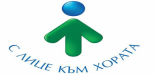 РЕПУБЛИКА БЪЛГАРИЯ						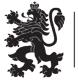 МИНИСТЕРСТВО НА ЗДРАВЕОПАЗВАНЕТОРЕГИОНАЛНА ЗДРАВНА ИНСПЕКЦИЯ – СОФИЙСКА ОБЛАСТ Гр. София, 1431, бул. Акад. Иван Гешов № 15	e-mail: rzi_so@rzi-sfo.bgТел. 02/807 87 00;  факс: 02/807 87 10		www.rzi-sfo.bgВх.№ ……………………………….                                                                        Уникален № РУ – АУ-1795Гр. София,………………………. 20 __ г.ДОДИРЕКТОРА НАРЗИ - СОФИЙСКА ОБЛАСТБУЛ. „АКАД. ИВАН ГЕШОВ” № 15СОФИЯЗ А Я В Л Е Н И Еот ................................................................................................... на длъжност..................................................                                  име, презиме, фамилияадрес: гр.(с)...................................................................................  район............................................................ул. (ж.к.)......................................................................................     №..............бл. ............вх. ...........    ап........ тел...........................................  факс.........................................     e-mail.............................................................УВАЖАЕМА/И ГОСПОЖО/ГОСПОДИН ДИРЕКТОР,Моля да ми  бъде издадено  Хигиенно заключение за извършване на дейности с опасни отпадъци от хуманната медицина,на обект: ……………………………………………………………………………………………….……………………..                                                                              (наименование на обекта)гр./с./ ......................………........................................................................................................................................                                                                                (адрес  на обекта)Месторазположение на площадката: ……………………………………………………………………………………………………………………………………………………………………………………………………….……..………….Дейности, за които се кандидатства: ……………………………………………………………………………….………………………………………………………………………………………………………………………………На основание:  Закон за управление на отпадъците, чл. 69, ал.1, т.6  във връзка с чл.43, ал.3Наредба № 2 от 2014г. за класификация на отпадъците, от МОСВ и МЗ Наредба № 1 /2015г. за изискванията към дейностите по събиране и третиране на отпадъците на територията на лечебните и здравни заведенияПрилагам следните документи:1.Заявление по образец;
2. Класификация на отпадъците;
3. Данни за количество и произход на отпадъците, които ще се третират;
4. Дейностите, които ще се осъществяват;5. Технологичен проект за обезвреждане или оползотворяване на отпадъците - съоръженията, които ще се ползват, техният капацитет;
6. Авариен план и мерките за сигурност, които ще се предприемат;
7. Списъкът на необходимия персонал по длъжности, задължения, квалификация и брой;
8. Отговорно лице за организиране безопасното управление на опасните отпадъци;
9. Програма за управление на дейностите по отпадъците - условия, при които ще се извършват дейностите;
10. Данни за Единния идентификационен код на дружеството или кооперацията от Търговския регистър, а за чуждестранните - документ за правния статут на чуждестранно лице, издаден в съответствие с националното законодателство на заявителя, до три месеца преди подаване на заявлението;
11. Решение по оценка на въздействието на околната среда или решение да не се извършва ОВОС;
12. Копие – извадка от влязъл в сила подробен устройствен план;
13. Заверено копие от нотариален акт или договор за наем, придружен с друг удостоверителен документ за собственост на имота, издаден от компетентните служби, на чиято територия е площадката, съдържащ данни за адреса на обекта, парцела, планоснимачния номер и други, описателни данни, когато имотът е извън регулация;
14. Документ за платена такса в размер, определен в Тарифа за таксите, които се събират от органите на държавния здравен контрол по Закона за здравето.     Заявявам желанието си издаденото от РЗИ – Софийска област „Свидетелство за имунизационно състояние“ да получа: на място – в Центъра за административно обслужване на РЗИ – Софийска област, на адрес: ПК 1431, гр. София, бул. „Акад. Иван Гешов“ № 15, сграден комплекс „Център по хигиена“, ет. III, кабинет № 41; както и в устна форма, за което служител в Центъра за административно обслужване  съставя протокол;чрез лицензиран пощенски оператор или куриерска фирма – ПК 1431, гр. София, бул. „Акад. Иван Гешов“ № 15, сграден комплекс „Център по хигиена“, ет. III, кабинет № 41; (Разходите за доставка са за сметка на заявителя на услугата)чрез Системата за сигурно електронно връчване на адрес : https://edelivery.egov.bg Начини на плащане на държавната такса за административна услуга:                 □ в брой - в Центъра за административно обслужване на РЗИ – Софийска област, на адрес: ПК 1431 гр. София, бул. „Акад. Иван Гешов“ № 15, етаж III, кабинет № 41, сграден комплекс „Център по хигиена“;                 □ картови плащания чрез инсталиран ПОС терминал - в Центъра за административно обслужване на РЗИ – Софийска област, на адрес: ПК 1431 гр. София, бул. „Акад. Иван Гешов“ № 15, етаж III, кабинет № 41, сграден комплекс „Център по хигиена“;                  □ по банков път – по транзитната сметка на РЗИ – Софийска област                         Банкова сметка на РЗИ – Софийска област                         Банка: ТБ УниКредит Булбанк АД, офис „Хемус“                         IBAN: BG22 UNCR 9660 3125 0062 16                         BIC: UNCRBGSF                  □ Е-плащане чрез единната входна точка, достъпна на адрес : https://pay.egov.bg/Дата…………20….г.                                                                                   Подпис:...........................                                       Декларация за ползване на лични данниИзразявам своето съгласие Регионалната здравна инспекция - Софийска област  да обработва, съхранява и архивира личните ми данни, чрез компютърни и други системи, с цел осъществяване на законово регламентираните функции. Уведомен/а съм за целта и средствата за обработка на данните ми и сферата на ползването им, както и с правото ми на достъп до и на поправка на данните.Подпис на декларатор: .......................................                                     	               		                 дата: .......................... 20....г.